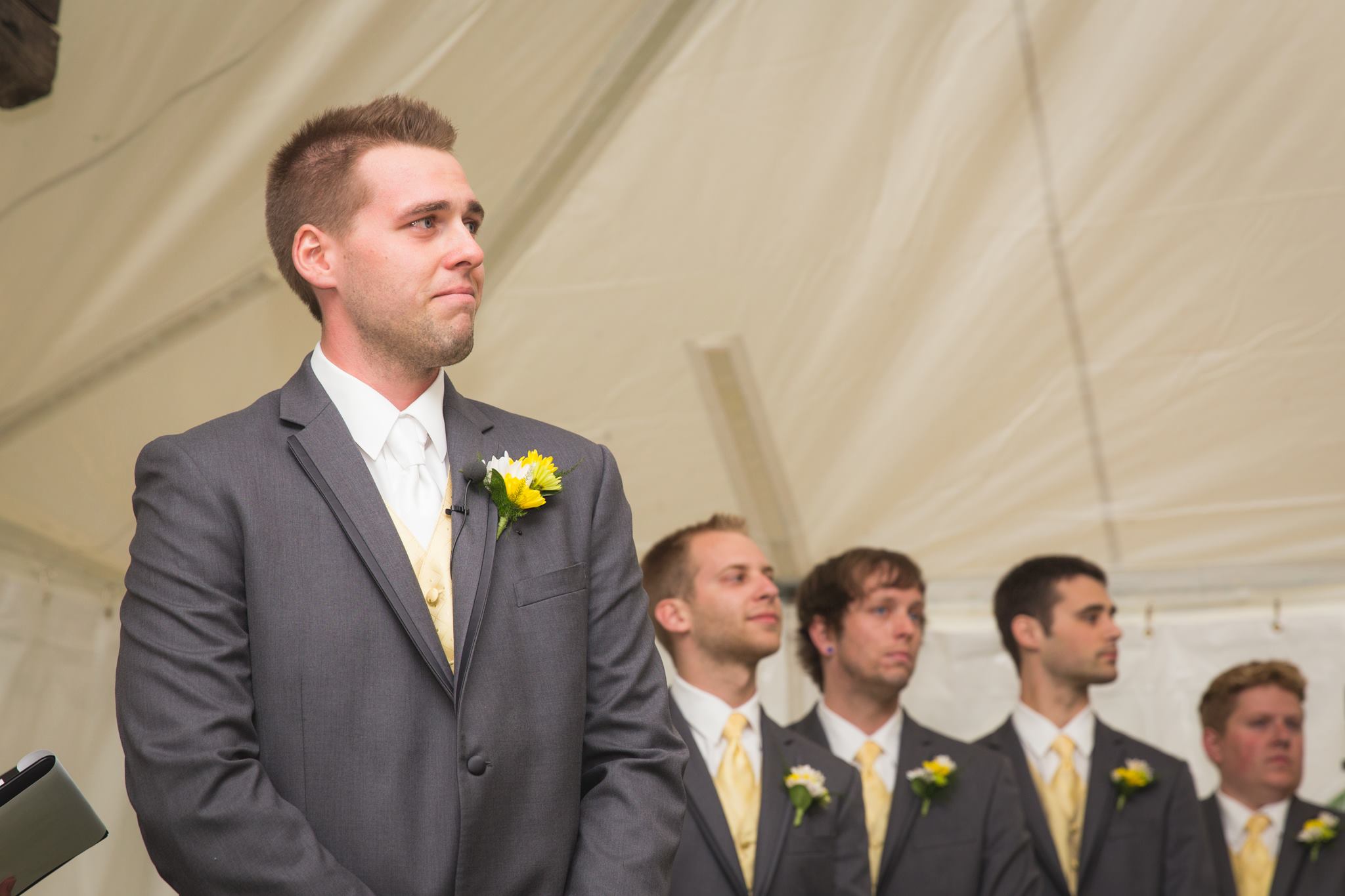 PART A: AnalysisFor each criteria, place an “x” in the column you feel best applies!PART A: AnalysisFor each criteria, place an “x” in the column you feel best applies!PART A: AnalysisFor each criteria, place an “x” in the column you feel best applies!PART A: AnalysisFor each criteria, place an “x” in the column you feel best applies!PART A: AnalysisFor each criteria, place an “x” in the column you feel best applies!Very GoodGoodFairNeeds ImprovementFramingRule of ThirdsFocal PointUnusual AnglesLineActive SpacePART B: ExplanationFor each criteria, explain why you placed your “x” where you did!PART B: ExplanationFor each criteria, explain why you placed your “x” where you did!PART B: ExplanationFor each criteria, explain why you placed your “x” where you did!PART B: ExplanationFor each criteria, explain why you placed your “x” where you did!PART B: ExplanationFor each criteria, explain why you placed your “x” where you did!FramingRule of ThirdsFocal PointUnusual AnglesLineActive Space